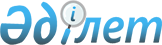 Об утверждении перечня субсидируемых видов средств защиты растений и норм субсидий на 1 единицу (литр, килограмм, грамм, штук)
					
			Утративший силу
			
			
		
					Постановление акимата Туркестанской области от 4 октября 2018 года № 281. Зарегистрировано Департаментом юстиции Туркестанской области 12 октября 2018 года № 4763. Утратило силу постановлением акимата Туркестанской области от 14 июня 2019 года № 132
      Сноска. Утратило силу постановлением акимата Туркестанской области от 14.06.2019 № 132 (вводится в действие по истечении десяти календарных дней после дня его первого официального опубликования).
      В соответствии с пунктом 2 статьи 27 Закона Республики Казахстан от 23 января 2001 года "О местном государственном управлении и самоуправлении в Республике Казахстан", приказом Заместителя Премьер-Министра Республики Казахстан – Министра сельского хозяйства Республики Казахстан от 13 февраля 2017 года № 65 "О внесении изменения в приказ Министра сельского хозяйства Республики Казахстан от 5 мая 2016 года № 204 "Об утверждении Правил субсидирования стоимости гербицидов, биоагентов (энтомофагов) и биопрепаратов, предназначенных для обработки сельскохозяйственных культур в целях защиты растений", зарегистрированного в Реестре государственной регистрации нормативных правовых актов за № 14920, акимат Туркестанской области ПОСТАНОВЛЯЕТ:
      1. Утвердить перечень субсидируемых видов средств защиты растений и норм субсидий на 1 единицу (литр, килограмм, грамм, штук) согласно приложению к настоящему постановлению.
      2. Признать утратившим силу постановление акимата Южно-Казахстанской области от 14 августа 2017 года № 233 "Об утверждении перечня субсидируемых видов средств защиты растений и норм субсидий на 1 единицу (литр, килограмм, грамм, штук)" (зарегистрировано в Реестре государственной регистрации нормативных правовых актов за № 4200, опубликованное 4 сентября 2017 года в газете "Южный Казахстан" и 5 сентября 2017 года в эталонном контрольном банке нормативных правовых актов Республики Казахстан).
      3. Государственному учреждению "Аппарат акима Туркестанской области" в порядке, установленном законодательными актами Республики Казахстан, обеспечить:
      1) государственную регистрацию настоящего постановления в территориальном органе юстиции;
      2) в течение десяти календарных дней со дня государственной регистрации настоящего постановления направление его копии в бумажном и электронном виде на казахском и русском языках в Республиканское государственное предприятие на праве хозяйственного ведения "Республиканский центр правовой информации" для официального опубликования и включения в эталонный контрольный банк нормативных правовых актов Республики Казахстан;
      3) в течение десяти календарных дней со дня государственной регистрации настоящего постановления направление его копии на официальное опубликование в периодические печатные издания, распространяемые на территории Туркестанской области;
      4) размещение настоящего постановления на интернет-ресурсе акимата Туркестанской области после его официального опубликования.
      4. Контроль за исполнением настоящего постановления возложить на первого заместителя акима области Нукенова К.Т.
      5. Настоящее постановление вводится в действие со дня его первого официального опубликования. Перечень субсидируемых видов средств защиты растений и норм субсидий на 1 единицу (литр, килограмм, грамм, штук)
					© 2012. РГП на ПХВ «Институт законодательства и правовой информации Республики Казахстан» Министерства юстиции Республики Казахстан
				
      Аким области

Ж.Туймебаев

      Нукенов К.Т.

      Тургумбеков А.Е.

      Садыр Е.А.

      Садибеков У.

      Сарсембаев Т.К.

      Тасжуреков Е.К.

      Сабитов А.С.

      Тасыбаев А.Б.
Приложение 
к постановлению акимата
Туркестанской области
от 04 октября 2018
года № 281
П/Н №
Действующее вещество по группам гербицидов
Единица измерения (литр, килограмм)
Минимальная стоимость гербицида или аналога (ов), тенге
Норма субсидий на 1 литр (килограмм) гербицидов, тенге (35%)
1
2,4-Д диметиламинная соль, 960 г/кг
2
Клинспрей экстра водорастворимые гранулы
килограмм
3 400
1 190
3
2,4-Д диметиламинная соль, 720 г/л
4
Валсамин 72% водный раствор
литр
1 500
525
5
Диамин 72% водный раствор
литр
1 500
525
6
2,4-Д диметиламинная соль, 860 г/л
-
7
Прогресс 860, концентрат эмульсии
литр
2 500
875
8
2,4-Д кислота в виде 2 - этилгексилового эфира, 905 г/л
-
9
Прогресс концентрат эмульсии
литр
2 426
849,1
10
2,4-Д дихлорфеноксиуксусной кислоты в виде 2-этилгексилового эфира, 600 г/л 
-
11
 Гроза 60% концентрат эмульсии
литр
2 575
901,25
12
2,4-Д дихлорфеноксиуксусной кислоты в виде 2-этилгексилового эфира, 905 г/л 
-
13
Эстет концентрат эмульсии
литр
2 575
901,25
14
2,4-Д кислота в виде сложного 2-этилгексилового эфира, 300 г/л + флорасулам, 5,35 г/л
-
15
Ассолюта масляный концентрат
литр
4 950
1 732,5
16
2,4-Д кислота в виде сложного 2-этилгексилового эфира, 410 г/л + флорасулам, 7,4 г/л
-
17
Балерина суспензионная эмульсия
литр
2 500
875
18
Эфир премиум суспензионная эмульсия
литр
2 500
875
19
Дискатор концентрат эмульсии
литр
2 500
875
20
2,4-Д кислота в виде 2 - этилгексилового эфира, 500 г/л
-
21
Зерномакс концентрат эмульсии
литр
1 626
569,1
22
2,4-Д кислота в виде 2 - этилгексилового эфира, 850 г/л
-
23
Эскадрон 70 концентрат эмульсии
литр
2 340
819
24
Эстерон концентрат эмульсии
литр
2 340
819
25
Эффект концентрат эмульсии
литр
2 340
819
26
Тауэрспрей 85 % концентрат эмульсии
литр
2 340
819
27
2,4-Д кислота в виде 2 - этилгексилового эфира, 905 г/л
-
28
Эстерон 600 концентрат эмульсии
литр
2 426
849,1
29
Эфир экстра 905 концентрат эмульсии
литр
2 426
849,1
30
2,4-Д кислота в виде 2 - этилгексилового эфира, 720 г/л
-
31
Д – армон–эфир 72% концентрат эмульсии
литр
2 700
945
32
2,4-Д кислота в виде диметиламинной соли, 344 г/л + дикамбы кислота в виде диметиламинной соли, 120 г/л
-
33
Диамакс водный раствор
литр
2 278
797,3
34
2,4-Д кислота в виде смеси аминных солей, 550 г/л
-
35
Айкон форте водный концентрат
литр
3 430
1 200,5
36
Мцпа кислоты, 500 г/л в виде диметиламинной, калиевой и натриевой солей
-
37
Гербитокс водорастворимый концентрат
литр
3 183
1 114,05
38
Азимсульфурон, 500 г/кг
-
39
Оливер водно-диспергируемые гранулы
килограмм
196 429
68 750,15
40
Гулливер водно-диспергируемые гранулы
килограмм
196 429
68 750,15
41
Аминопиралид, 240 г/л
-
42
Ланс, водный раствор
литр
18 655
6 529,25
43
Аминопиралид, 300 г/кг + флорасулам, 150 г/кг
-
44
Ланцелот 450, водно-диспергируемые гранулы
килограмм
50 639
17 723,65
45
Ацетохлор, 900 г/л
-
46
Трофи концентрат эмульсии
литр
4 700
1 645
47
Бентазон 25% + МСРА натрий – калийная соль, 12, 5%
-
48
Базагран м 37% водный раствор
литр
3 200
1 120
49
Бентазон, 480 г/л
-
50
Базагран 48% водный раствор
литр
3 083
1 079,05
51
Корсар водорастворимый концентрат
литр
3 083
1 079,05
52
Галаксифоп - п - метил, 108 г/л
-
53
Зеллек супер концентрат эмульсии
литр
6 800
2 380
54
Галоксифоп - п - метил, 104 г/л
-
55
Галакталт концентрат эмульсии
литр
5 200
1 820
56
Рамон супер концентрат эмульсии
литр
5 200
1 820
57
Галоксифоп - п - метил, 240 г/л
-
58
Делик 240 концентрат эмульсии
литр
13 500
4 725
59
Глифосат, 360 г/л
-
60
Буран 36% водный раствор
литр
1 650
577,5
61
Валсаглиф водный раствор
литр
1 650
577,5
62
Жойкын водный раствор
литр
1 650
577,5
63
Сонраунд 48% водный раствор
литр
1 650
577,5
64
Торнадо водный раствор
литр
1 650
577,5
65
Глифос водный раствор
литр
1 650
577,5
66
Глифосат, 450 г/л
-
67
Глифос премиум водный раствор
литр
2 550
892,5
68
Глифосат, 500 г/л
-
69
Торнадо 500 водный раствор
литр
2 479
867,65
70
Глифосат, 540 г/л
-
71
Гранд экстра 540, водный раствор
литр
2 200
770
72
Раундап экстра 54% водный раствор
литр
2 200
770
73
Торнадо 540 водный раствор
литр
2 200
770
74
Терекс водный раствор
литр
2 200
770
75
Смерч, водный раствор
литр
2 200
770
76
Рид эвей водный раствор
литр
2 200
770
77
Хит водный раствор
литр
2 200
770
78
Глифосат в виде изопропиламинной и калийной солей, 540 г/л 
-
79
Кредит Икстрим водорастворимый концентрат
литр
2 350
822,50
80
Глифосат в виде калийной соли, 500 г/л 
-
81
Тачдаун 500 водный раствор
литр
2 508,8
878,08
82
Ураган форте 500, водный раствор
литр
2 508,8
878,08
83
 Глифосат в виде калийной соли, 450 г/л 
-
84
Раундап макс плюс водный раствор
литр
2 900
1 015
85
Глифосат, 747 г/кг
-
86
Жойкын дара 75% водно-диспергируемые гранулы
килограмм
3 755
1 314,25
87
глифосат, 750 г/кг
-
88
Буран экстра 75 % водно-диспергируемые гранулы
килограмм
3 100
1 085
89
глифосат, 757 г/кг
-
90
Феликс 757 водно-диспергируемые гранулы
килограмм
3 200
1 120
91
Глифосата кислота в виде калиевой соли, 480 г/л
-
92
Пассат 480 водный раствор
литр
2 331
815,85
93
Глифосата кислота в виде изопропиламинной соли, 360 г/л
-
94
Пассат водный раствор
литр
2 320
812
95
Глифосат, 480 г/л
-
96
Кернел водный раствор
литр
2 925
1 023,75
97
Глифосат кислоты 500 г/л + дикват 35 г/л
-
98
Спортак ультра водный раствор.
литр
3 045
1 065,75
99
Глифосат кислота 720 г/кг
-
100
Раундап пауэр водно-диспергируемые гранулы
килограмм
7 000
2 450
101
Глюфосинат аммония, 150 г/л
-
102
Баста 15% водный раствор
литр
4 500
1 575
103
Дикамба, 124 г/л + 2, 4 Д, 357 г/л
-
104
Видмастер 480 водный раствор
литр
3 860
1 351
105
Дикамба, 480 г/л
-
106
Банвел 480 водный раствор
литр
4 840
1 694
107
Дианат 48% водный раствор
литр
4 840,65
1 694,23
108
Дикамбы кислота в виде диметиламинной соли, 480 г/л
-
109
Мономакс, водный раствор
литр
7 000
2 450
110
Дикамба, 540 г/кг + метсульфурон - метил, 28 г/кг
-
111
Дм супер водно-диспергируемые гранулы
килограмм
8 200
2 870
112
Дикамба, 659 г/кг + триасульфурон, 41 г/кг
-
113
Линтур 70 водно-диспергируемые гранулы
килограмм
17 066,00
5 973,1
114
Дикват, 200 г/л
-
115
Реглон форте 200 водный раствор
литр
4 520
1 582
116
Диметенамид, 720 г/л
-
117
Фронтьер оптима 72% концентрат эмульсии
литр
6 760
2 366
118
Имазамокс, 33 г/л + имазапир, 15 г/л
-
119
Евро –Лайтнинг 4,8 % водорастворимый концентрат
литр
11 150
3 902,5
120
Каптора 4,8 % водорастворимый концентрат
литр
11 150
3 902,5
121
Имазамокс, 40 г/л
-
122
Легомин 4% водный раствор
литр
5 729
2 005,15
123
Пульсар 4% водный раствор
литр
5 729
2 005,15
124
Байторе водно-суспензионный концентрат
литр
5 729
2 005,15
125
Имазапир, 250 г/л
-
126
Грейдер водно-гликолевый раствор
литр
24 150
8 452,5
127
Имазетапир, 100 г/л
-
128
Пивот 10% водный концентрат
литр
5 950
2 082,5
129
Тапир 10 % водный концентрат
литр
5 950
2 082,5
130
Лигр водорастворимый концентрат
литр
5 950
2 082,5
131
Имазетапир, 450 г/кг + хлоримурон - этил, 150 г/кг
-
132
Фабиан водно-диспергируемые гранулы
килограмм
65 526
22 934,1
133
Йодосульфурон - метил - натрий, 11, 3 г/кг + тиенкарбазон - метил, 22, 5 г/кг + мефенпир - диэтил (антидот), 135 г/кг
-
134
Велосити пауэр водно-диспергируемые гранулы
килограмм
19 700
6 895
135
Йодосульфурон - метил - натрий, 25 г/л + амидосульфурон, 100 г/л + мефенпир - диэтил (антидот), 250 г/л
-
136
Секатор турбо масляная дисперсия
литр
19 764
6 917,4
137
Клетодим, 120 г/л
-
138
Селект концентрат эмульсии
литр
6 800
2 380
139
Клетодим, 130 г/л + галоксифоп - п - метил, 80 г/л
-
140
Квикстеп, масляный концентрат эмульсии
литр
12 530
4 385,5
141
Клетодим, 240 г/л
-
142
Легион комби концентрат эмульсии
литр
8 425
2 948,75
143
Кинетик концентрат эмульсии
литр
8 425
2 948,75
144
Клетодим, 360 г/л
-
145
Выбор концентрат эмульсии
литр
14 000
4 900
146
Клодинафоп - пропаргил 240 г/л + клоквинтоцет - мексил (антидот), 60 г/л
-
147
Топик супер 240 концентрат эмульсии
литр
11 905
4 166,75
148
Центурион эмульсия масляно-водная
литр
11 905
4 166,75
149
Кловит концентрат эмульсии
литр
11 905
4 166,75
150
Леггеро форте концентрат эмульсии
литр
11 905
4 166,75
151
Клодинафоп–пропаргил, 80 г/л + клоквинтоцет - мексил (антидот), 20 г/л
-
152
Горизон 080 концентрат эмульсии
литр
4 355
1 524,25
153
Овен концентрат эмульсии
литр
4 355
1 524,25
154
Тердок 8% концентрат эмульсии
литр
4 355
1 524,25
155
Кломазон, 480 г/л
-
156
Калиф 480 концентрат эмульсии
литр
15 000
5 250
157
Мцпа, 500 г/л + клопиралид, 100 г/л 
-
158
Спирит гранд, концентрат эмульсии
литр
6 700
2 345
159
Клопиралид, 750 г/кг
-
160
Агрон гранд водно-диспергируемые гранулы
килограмм
15 000
5 250
161
Виртуоз водно-диспергируемые гранулы
килограмм
15 000
5 250
162
Лонтрел гранд 75 водно-диспергируемые гранулы
килограмм
15 000
5 250
163
Питон гранд водно-диспергируемые гранулы
килограмм
15 000
5 250
164
Хакер водорастворимые гранулы
килограмм
15 000
5 250
165
Трилон 750 водно-диспергируемые гранулы
килограмм
15 000
5 250
166
Ралид экстра водорастворимые гранулы
килограмм
15 000
5 250
167
Спирит водно-диспергируемые гранулы
килограмм
15 000
5 250
168
Мезотрион, 75 г/л + никосульфурон, 30 г/л 
-
169
Элюмис 105 масляная дисперсия
литр
9 000
3 150
170
Метазахлор, 375 г/л + измазамокс, 25 г/л
-
171
Нопасаран 40% концентрат суспензии
литр
11 786
4 125,1
172
Дионис, концентрат суспензии
литр
11 786
4 125,1
173
Метазахлор, 400 г/л
-
174
Бутизан 400 кс 40% концентрат суспензии
литр
5 160
1 806
175
Метолахлор, 960 г/л
-
176
Акцент прима 96% концентрат эмульсии
литр
6 278
2 197,3
177
Метрибузин, 270 г/л
-
178
Лазурит супер, концентрат наноэмульсии
литр
12 075
4 226,25
179
Метрибузин, 600 г/л
-
180
Зенкор ультра концентрат суспензии
литр
9 286
3 250,1
181
Линкор, концентрат суспензии
литр
9 286
3 250,1
182
Пролайн концентрат эмульсии
литр
9 286
3 250,1
183
Метрибузин, 700 г/кг
-
184
Баргузин 70% водно-диспергируемые гранулы
килограмм
8 900
3 115
185
Лазурит, смачивающийся порошок
килограмм
8 900
3 115
186
Метсульфурон - метил, 125 г/кг + трибенурон - метил, 625 г/кг
-
187
Плуггер водно-диспергируемые гранулы
килограмм
74 060
25 921
188
Метсульфурон - метил, 300 г/кг + трибенурон - метил, 450 г/кг
-
189
Магнум супер водно-диспергируемые гранулы
килограмм
70 840
24 794
190
Метсульфурон - метил, 391 г/кг + трибенурон - метил, 261 г/кг
-
191
Эллай лайт водно-диспергируемые гранулы
килограмм
101 500
35 525
192
Метсульфурон - метил, 600 г/кг
-
193
Аккурат водно-диспергируемые гранулы
килограмм
15 000
5 250
194
Вулкан 60% водно-диспергируемые гранулы
килограмм
15 000
5 250
195
Ларен про, водно-диспергируемые гранулы
килограмм
15 000
5 250
196
Лидер смачивающийся порошок
килограмм
15 000
5 250
197
Магнум водно-диспергируемые гранулы
килограмм
15 000
5 250
198
Меццо, 60% водно-диспергируемые гранулы
килограмм
15 000
5 250
199
Родар 60% смачивающийся порошок
килограмм
15 000
5 250
200
Хазна 60 % водно-диспергируемые гранулы
килограмм
15 000
5 250
201
Монитор водно-диспергируемые гранулы
килограмм
15 000
5 250
202
Никосульфурон, 600 г/кг + тифенсульфурон - метил, 150 г/кг
-
203
Дублон голд водно-диспергируемые гранулы
килограмм
112 700
39 445
204
Никосульфурон, 700 г/кг + тифенсульфурон - метил, 125 г/кг
-
205
Никомекс плюс водно-диспергируемые гранулы
килограмм
30 238
10 583,3
206
Квин водно-диспергируемые гранулы
килограмм
30 238
10 583,3
207
Оксифлуорфен 240 г/л
-
208
Гоал 2е концентрат эмульсии
литр
7 000
2 450
209
Гол концентрат эмульсии
литр
7 000
2 450
210
Готрил 24% концентрат эмульсии
литр
7 000
2 450
211
Пендиметалин, 330 г/л
-
212
Стомп 33% концентрат эмульсии
литр
2 850
997,5
213
Стоп 33% концентрат эмульсии
литр
2 850
997,5
214
Пендиметалин, 350 г/л
-
215
Старт 35% концентрат эмульсии
литр
3 700
1 295
216
Пеноксулам, 25 г/л
-
217
Рейнбоу 25 од масляная дисперсия
литр
13 600
4 760
218
Ориент 25 масляная дисперсия
литр
13 600
4 760
219
Пиклорам, 150 г/л + Мцпа, 350 г/л 
-
220
Горгон водорастворимый концентрат
литр
7 605
2 661,75
221
Пиноксаден, 45 г/л
-
222
Аксиал 045 концентрат эмульсии
литр
8 000
2 800
223
Пироксулам, 45 г/л + клоквинтосет - мексил (антидот), 90 г/л
-
224
Мерит 45, масляная дисперсия
литр
15 000
5 250
225
Претилахлор, 300 г/л + пирибензоксим, 20 г/л 
-
226
Солито 320 концентрат эмульсии
литр
11 914
4 169,9
227
Прометрин, 500 г/л
-
228
Гезагард 500 суспензионный концентрат
литр
3 506
1 227,1
229
Гезаметрин 50% суспензионный концентрат
литр
3 506
1 227,1
230
Омега, 50% суспензионный концентрат
литр
3 506
1 227,1
231
Пропизамид, 50%
-
232
Керб W смачивающийся порошок
килограмм
25 663,4
8 982,19
233
Просульфокарб, 800 г/л
-
234
Боксер 800 концентрат эмульсии
литр
5 474
1 915,9
235
Просульфурон, 750 г/кг
-
236
Пик 75 водно-диспергируемые гранулы
килограмм
103 040
36 064
237
Римсульфурон, 250 г/кг
-
238
Титус 25% сухая текучая суспензия
килограмм
80 000
28 000
239
Римсульфурон, 500 г/кг
-
240
Эскудо водно-диспергируемые гранулы
килограмм
183 540
64 239
241
С - метолахлор 312, 5 г/л + тербутилазин 187, 5 г/л
-
242
Гардо голд 500 концентрат суспензии
литр
4 186
1 465,1
243
С - метолахлор, 960 г/л
-
244
Доал концентрат эмульсии
литр
6 900
2 415
245
Дуал голд 960, концентрат эмульсии
литр
6 900
2 415
246
Тифенсульфурон - метил 680 г/кг + метсульфурон - метил 70 г/кг
-
247
Аккурат экстра водно-диспергируемые гранулы
килограмм
38 755
13 564,25
248
Канонир дуо сухая текучая суспензия
килограмм
38 755
13 564,25
249
Тифенсульфурон - метил, 545 г/кг + метсульфурон - метил, 164 г/кг
-
250
Рестрикт водно-диспергируемые гранулы
килограмм
115 276
40 346,6
251
Тифенсульфурон-метил, 750 г/кг
-
252
Хармони про водно-диспергируемые гранулы
килограмм
67 000
23 450
253
Трибенурон - метил, 261 г/кг + метсульфурон - метил, 391 г/кг
-
254
Тримекс плюс водно-диспергируемые гранулы
килограмм
68 000
23 800
255
Эдванс водно-диспергируемые гранулы
килограмм
68 000
23 800
256
Трибенурон - метил, 563 г/кг + флорасулам, 187 г/кг
-
257
Бомба водно-диспергируемые гранулы
килограмм
83 720
29 302
258
Москит премиум водно-диспергируемые гранулы
килограмм
87 100
30 485
259
Трибенурон-метил, 375 г/кг + тифенсульфурон-метил, 375 г/кг
-
260
Активо водно-диспергируемые гранулы
килограмм
87 500
30 625
261
Трибенурон-метил, 670 г/кг + тифенсульфурон-метил, 80 г/кг
-
262
Москит форте водно-диспергируемые гранулы
килограмм
86 450
30 257,5
263
Трибенурон - метил, 750 г/кг
-
264
Галлантный 75% сухая текучая суспензия
килограмм
18 000
6 300
265
Гранстар про водно-диспергируемые гранулы
килограмм
18 000
6 300
266
Москит, водно-диспергируемые гранулы
килограмм
18 000
6 300
267
Мустанг 75% водно-диспергируемые гранулы
килограмм
18 000
6 300
268
Санни водно-диспергируемые гранулы
килограмм
18 000
6 300
269
Трибун сухая текучая суспензия
килограмм
18 000
6 300
270
Экспресс водно-диспергируемые гранулы
килограмм
18 000
6 300
271
Громстор 75 % водно-диспергируемые гранулы
килограмм
18 000
6 300
272
Финито 750 водно-диспергируемые гранулы
килограмм
18 000
6 300
273
Трифлусульфурон-метил, 750 г/кг
-
274
Трицепс, водно-диспергируемые гранулы
килограмм
254 702
89 145,7
275
Феноксапро - п - этил, 100 г/л + клоквинтоцет - мексил (антидот), 27 г/л 
-
276
Оцелот концентрат эмульсии
литр
4 690
1 641,5
277
Феноксапрон - п - этил, 69 г/л + мефенпир - диэтил (антидот), 75 г/л 
-
278
Ягуар эмульсия масляно-водная
литр
5 112
1 789,2
279
Пума супер 7,5% эмульсия масляно-водная
литр
5 112
1 789,2
280
Феноксапроп - п - этил, 140 г/л + клодинафоп - прапаргил, 90 г/л + клоквинтоцет - мексил, 72 г/л 
-
281
Скаут эмульсия масляно-водная
литр
11 500
4 025
282
Скаут форте концентрат эмульсии
литр
11 500
4 025
283
Сарацин эмульсия масляно-водная
литр
11 500
4 025
284
Феноксапроп - п - этил, 100 г/л + клоквинтосет - мексил (антидот), 20 г/л 
-
285
Ластик 100, эмульсия масляно-водная
литр
6 270
2 194,5
286
Феноксапроп - п - этил, 100 г/л + мефенпир - диэтил (антидот), 27 г/л 
-
287
Грами супер концентрат эмульсии
литр
4 881
1 708,35
288
Пума супер 100 10% концентрат эмульсии
литр
4 881
1 708,35
289
Барс супер 10 % концентрат эмульсии
литр
4 881
1 708,35
290
Феноксапроп-п-этил, 100 г/л + фенхлоразол-этил (антидот), 50 г/л 
-
291
Авестар 10% концентрат эмульсии
литр
6 320
2 212
292
Рысь супер 10% концентрат эмульсии
литр
6 320
2 212
293
Феноксапроп - п - этил, 110 г/л
-
294
Фуроре ультра эмульсия масляно-водная
литр
4 500
1 575
295
Феноксапроп - п - этил, 120 г/л
-
296
Ореол 12% концентрат эмульсии
литр
4 500
1 575
297
Феноксапроп - п - этил, 120 г/л + мефенпир - диэтил (антидот), 33 г/л
-
298
Пума турбо концентрат эмульсии
литр
8 115
2 840,25
299
Феноксапроп-п-этил, 120 г/л + фенклоразол-этил (антидот), 60 г/л 
-
300
Авецид супер 12 % концентрат эмульсии
литр
5 700
1 995
301
Феноксапроп - п - этил, 120 г/л + клоквинтоцет - мексил (антидот), 23 г/л
-
302
Фокстрот турбо концентрат эмульсии
литр
7 221
2 527,35
303
Феноксапроп-п-этил, 64 г/л + йодосульфурон-метил-натрий, 8 г/л + мефенпир-диэтил (антидот), 24 г/л
-
304
Пума голд концентрат эмульсии
литр
7 035
2 462,25
305
Феноксапроп - п - этил, 69 г/л + клоквинтосет - мексил (антидот), 34, 5 г/л
-
306
Смарагд концентрат эмульсии
литр
5 400
1 890
307
Фокстрот водная эмульсия
литр
5 400
1 890
308
Феноксапроп-п-этил, 70 г/л + клоквинтосет-мексил (антидот), 40 г/л
-
309
Ластик экстра, концентрат эмульсии
литр
5 500
1 925
310
Феноксапроп-п-этил 140 г/л + клоквинтоцет-мексил (антидот), 50 г/л
-
311
Беллисимо эмульсия масляно-водная
литр
8 200
2 870
312
Феноксапроп - п - этил, 90 г/л + клодинафоп - пропагил, 45 г/л + клоквинтосет - мексил, 34, 5 г/л
-
313
Клодимекс плюс концентрат эмульсии
литр
7 412
2 594,2
314
Фокстрот экстра, 13,5% концентрат эмульсии
литр
7 412
2 594,2
315
Феноксапроп-п-этил, 90 г/л + клодинафоп-пропаргил, 60 г/л + клоквинтосет-мексил (антидот), 60 г/л
-
316
Орикс концентрат эмульсии
литр
10 050
3 517,5
317
Феноксапроп - п - этил, 90 г/л + клодинафоп - пропаргил, 60 г/л + клоквинтосет - мексил (антидот), 40 г/л
-
318
Ластик топ, микрокапсулированная эмульсия
литр
10 921
3 822,35
319
Флуазифоп - п - бутил 150 г/л
-
320
Фюзилад форте 150 концентрат эмульсии
литр
5 850
2 047,5
321
Флукарбазон, 700 г/кг
-
322
Эверест 70% водно-диспергируемые гранулы
килограмм
93 000
32 550
323
Флуроксипир, 333 г/л
-
324
Старане премиум 330 концентрат эмульсии
литр
11 431
4 000,85
325
Флуроксипир, 350 г/л
-
326
Деметра концентрат эмульсии
литр
9 213
3 224,55
327
Флуроксипир 90 г/л + 2,4-Д кислоты в виде сложного эфира, 510 г/л
-
328
Прогресс ультра концентрат эмульсии
литр
6 000
2 100
329
Форамсульфурон, 31,5 г/л + йодосульфурон-метил-натрий, 1,0 г/л + тиенкарбазон-метил, 10 г/л + ципросульфамид (антидот), 15 г/л
-
330
Майстер пауэр, масляная дисперсия
литр
9 000
3 150
331
Флорасулам 5 г/л + флуроксипир 50 г/л + 2,4-Д кислоты в виде сложного эфира 410 г/л
-
332
Дискатор форте концентрат эмульсии
литр
6 195
2 168,25
333
Флорасулам, 5 г/л + флуроксипир, 50 г/л + 2,4-Д кислоты в виде сложного эфира, 410 г/л
-
334
Каскад премиум водно-диспергируемые гранулы
килограмм
126 000
44 100
335
Хизалофоп - п - тефурил, 40 г/л
-
336
Пантера 4 % концентрат эмульсии
литр
3 810
1 333,5
337
Терра 4 % концентрат эмульсии
литр
3 810
1 333,5
338
Хизалофоп - п - этил, 125 г/л
-
339
Миура, концентрат эмульсии
литр
7 069
2 474,15
340
Хизалофоп - П - этил, 250 г/л
-
341
Залп концентрат эмульсии
литр
15 970
5 589,5
342
Хизалофоп-п-тефурил, 120 г/л
-
343
Сольвер концентрат эмульсии
литр
12 100
4 235
344
Хлоридазон, 520 г/л
-
345
Пирамин-турбо, 52% концентрат суспензии
литр
7 169
2 509,15
346
Хлорсульфурон, 333, 75 г/кг + метсульфурон - метил, 333 г/кг
-
347
Финес лайт водно-диспергируемые гранулы
килограмм
74 738
26 158,3
348
Циклоксидим, 100 г/л
-
349
Стратос ультра 10 % концентрат эмульсии
литр
4 800
1 680
350
Этофумезат, 110 г/л + фенмедифам, 90 г/л + десмедифам, 70 г/л
-
351
Бицепс гарант концентрат эмульсии
литр
7 000
2 450
352
Бета гарант концентрат эмульсии
литр
7 000
2 450
Биоагенты
Биоагенты
Биоагенты
Биоагенты
353
Трихограмма
грамм 
300
120
354
Бракон
 штук
2,6
1,0
355
Златоглазка
 штук
1,5
0,6